2019-2020 EĞİTİM ÖĞRETİM YILI MEHMET AKİF ERSOY ORTAOKULUMATEMATİK DERSİ 1.DÖNEM ZÜMRE ÖĞRETMENLER KURULU TOPLANTI TUTANAĞI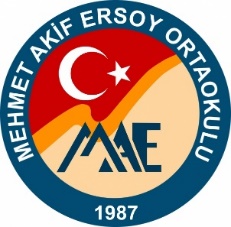 TOPLANTI NO		:	1TOPLANTI TARİHİ	             :	03/09/2019TOPLANTI YERİ		:	Öğretmenler OdasıTOPLANTI SAATİ		:	11:00TOPLANTIYA KATILANLAR:	Gülden SANRI (Müdür Yardımcısı) Mehmet Can AKCIL (Zümre Başkanı) , Emel KILINÇ( Matematik Öğretmeni) , Esra BAYDAR ( Matematik Öğretmeni),Merve Deniz BEKLER( Matematik Öğretmeni),Gamze SIDAR( Matematik Öğretmeni),Funda MADENCİ( Matematik Öğretmeni),Canan ŞENKAYA( Matematik Öğretmeni)GÜNDEM MADDELERİAçılış ve yoklama.Yazman seçimiBir önceki toplantıda alınan kararlar,Planlamaların; eğitim ve öğretimle ilgili mevzuat, okulun kuruluş amacı ve ilgili alanın öğretim programına uygun yapılması,Atatürkçülükle ilgili konuların üzerinde durularak çalışmaların buna göre planlanması ile öğretim programlarının incelenmesi, programların çevre özellikleri de dikkate alınarak amacına ve içeriğine uygun olarak uygulanması, yıllık plan ve ders planlarının hazırlanması ve uygulanmasında konu ve kazanım ağırlıklarının dikkate alınması,Derslerin işlenişinde uygulanacak öğretim yöntem ve tekniklerinin belirlenmesi,Özel eğitim ihtiyacı olan öğrenciler için bireyselleştirilmiş eğitim programları (BEP) ile ders planlarının görüşülmesi,Diğer zümre ve alan öğretmenleriyle yapılabilecek işbirliği ve esaslarının belirlenmesi,Öğretim alanı ile bilim ve teknolojideki gelişmelerin izlenerek uygulamalara yansıtılması,Öğrencilerde girişimcilik bilincinin kazandırılmasına yönelik çalışmaların yapılması,Derslerin daha verimli işlenebilmesi için ihtiyaç duyulan kitap, araç-gereç ve benzeri öğretim materyallerinin belirlenmesi,Okul ve çevre imkânlarının değerlendirilerek, yapılacak deney, proje, gezi ve gözlemlerin planlanması,Öğrenci başarısının ölçülmesi ve değerlendirilmesi amacıyla sınav analizlerinin yapılması,Sınavların, beceri sınavlarının ve ortak sınavların planlanması,Öğrencilerin ulusal ve uluslararası düzeyde katıldıkları çeşitli sınav ve yarışmalarda aldıkları sonuçlara ilişkin başarı durumları,Öğretim programları, okul ve çevre şartları dikkate alınarak eğitim kurumlarının kademe ve türüne göre proje konuları ile performans çalışmalarının belirlenmesi, planlanması ve bunların ölçme ve değerlendirilmesine yönelik ölçeklerin hazırlanması,İş sağlığı ve güvenliği tedbirlerinin değerlendirilmesi,Dilek ve temenniler.Kapanış.GÜNDEM MADDELERİNİN GÖRÜŞÜLMESİ1.  Zümre toplantısı Müdür Yardımcısı Gülden SANRI başkanlığında tüm Matematik Öğretmenlerinin katılımı ile başladı. Ardından gündem maddelerinin görüşülmesine geçildi.
2.  Yazman olarak Funda MADENCİ seçildi. 3. Zümre Başkanı Mehmet Can AKCIL, bir önceki eğitim öğretim yılı sene sonu zümresinde belirtildiği gibi yetiştirilemeyen konunun ve uygulanmayan kararın olmadığını, bu yıl da aynı hassasiyetin gösterilmesiyle herhangi bir tedbire gerek kalmayacağını belirterek, temennilerinin bu yönde olduğunu ifade etti.4. 2019-2020 Eğitim öğretim yılı çalışma takvimi incelendi. Müdür Yardımcısı Gülden SANRI, planlamaların yapılırken bu çizelgeye uygun hareket edilmesi gerektiğini söyledi.
Müdür Yardımcısı Gülden SANRI planlamaların yapılırken; eğitim ve öğretimle ilgili mevzuata uygun olarak yapılması, yapılacak çalışmaların ve etkinliklerin okulun kuruluş amacına ve Matematik Öğretim Programına uygun yapılmasına dikkat edilmesi gerektiğini söyledi.5. Merve Deniz BEKLER Derslerde konular işlenirken Atatürkçülükle ilgili konuların üzerinde durulmasına, yıllık plan ve ders planlarının hazırlanması ve uygulanmasında konu ve kazanım ağırlıklarının dikkate alınmasına gerektiğini belirtti.6.   Derslerin işlenmesi ile ilgili esaslar şu şekilde kararlaştırılmıştır:Konular öğrenci merkezli işlenecektir.Derslerin işlenmesinde öğrenci seviyesi dikkate alınacaktır.Konuların özelliğine göre anlatım, soru cevap, not tutturma, beyin fırtınası, tekrar, gibi yöntemler kullanılacaktır.Konunun anlaşılması için görsel ve işitsel araçlar (Akıllı Tahta, EBA, Kazanım Testleri) kullanılacaktır.EBA’daki ders etkinlik ve alıştırmalarından mümkün olduğu kadar çok yararlanılacaktır.7. Mehmet Can AKCIL okulumuzda Özel Eğitime ihtiyacı olan öğrenciler için okul Rehber Öğretmeni ile görüşülerek Bireyselleştirilmiş Eğitim Planı (BEP) yapılması ve sınavların bu plana göre hazırlanması gerektiği ifade edildi.8. Mehmet Can AKCIL konuların özelliklerine göre diğer zümre öğretmenleriyle ( Özellikle Fen Bilimleri ve Görsel Sanatlar  ) işbirliği yapılması gerektiğini belirtti.9. Mehmet Can AKCIL kendi alanımızdaki çalışmalar ve değişikliklerin yanı sıra bilim ve teknoloji alanında meydana gelen değişikliklerinde takip edilerek, derslerde işlenmesi ve uygulamalara yansıtılması gerektiğini ifade etti. Özellikle Tebliğler dergisinin ve yeni yönetmeliklerin düzenli olarak Milli Eğitim Bakanlığının internet sitesi www.meb.gov.tr adresinden, müfredat ve programlar ile ilgili değişiklerinin Talim ve Terbiye Kurulu Başkanlığı’nın http://ttkb.meb.gov.tr sayfasından takip edilmesi gerektiğini belirtti. Derslerle ilgili her türlü dokümanın http://www.eba.gov.tr de bulunduğunu, bu nedenle EBA’nın titizlikle takip edilmesi gerektiği ifade edildi. İmkânlar ölçüsünde mesleki ve bilimsel yayınların da takip edilmesinin yararlı olacağı anlatıldı.10. Emel KILINÇ, öğrencilere girişimcilik bilincinin kazandırılmasının ülkemizin kalkınmasında ve gelişmesinde büyük bir öneme sahip olduğu, bu amaçla özellikle bu konunun 5.sınıf konularıyla ilişkilendirilerek anlatılması ve öğrencilere bir şeyler üretme konusunda cesaret vermek gerektiği anlatıldı.11. Mehmet Can AKCIL,yeni müfredat gereğince artık Öğretmen Kılavuz Kitabı olmadığı için olmadığı için günlük plan yapılması ve plana uyulması gerektiğini ifa etti. Derslerin daha verimli işlenmesi için , Teknolojiden yararlanılması gerektiğini , özellikle EBA’daki içeriklerden , kazanım kavrama testlerinden ve alıştırmalardan yararlanılmasının iyi olacağını belirtti.12.   Canan ŞENKAYA okul ve çevre imkânlarının değerlendirilerek, yapılacak deney, proje, gezi ve gözlemlerin buna göre planlanması ve etkinliklerin öğrenci ve çevre şartları göz önüne alınarak yapılmasını istedi. Öğrenciyi ve veliyi zor durumda bırakacak, öğretmene aşırı sorumluluk yükleyecek etkinliklerden kaçınılması gerektiği üzerinde duruldu.13.   Esra BAYDAR, öğrenci başarısının ölçülmesi için mutlaka sınav analizlerinin yapılması, öğrenciye geri dönüt verilmesi, anlaşılmayan konulara tekrar geri dönülmesi ve sınav sonuçlarının veli toplantılarında velilerle paylaşılması gerektiğini söyledi.14.  Funda MADENCİ, sorular hazırlanırken ağırlıklı olarak, bir önceki sınavdan sonra işlenen konulardan olmak kaydıyla geriye doğru azalan bir oranda ve dönem başından beri işlenen konulardan seçilmesi gerektiğini belirtti.
Ayrıca yazılı tarihlerinin yıllık planlarda belirtilmesine ancak müfredata göre bir hafta geç veya erken yapılabilmesine karar verildi.15.  Gamze SIDAR, geçmiş yıllarda öğrencilerin matematik olimpiyatlarına katıldığını , yarışmalara öğrenci yollandığını belirtti. Dereceye giren öğrenci olmasa da, geçmiş yıllarda olduğu gibi MEB duyurularından ve EBA üzerinden planlanan yarışmaların öğrencilere duyurulmasına, katılım sayısının artırılması için gerekli çalışmalar yapılmasına ve katılacak olan öğrencilere rehberlik yapılmasına karar verildi. 16.   Öğrencilere proje görevlerinin Ekim ayı içinde verilip Mayıs ayının 15’inde toplanmasına karar verildi. Sınıf seviyelerine uygun olarak öğrencilere aşağıda verilen konulardan proje görevi verilmesine karar verildi.Bilinmeyenin tarihini araştırmak,cebir.Asal sayılar ve Erastosthenes kalburunun modellenmesi.Kesirli sayılarla yapılan işlemlerin modellenmesi.Geometri tahtasının hazırlanması.Bir pano üzerine geometri şehri inşa edilmesi.Arılar ve çokgenler.Matematik dergisi hazırlama.Bu konulara ek olarak öğrencilerden gelen öneriler ve güncel konular ile ilgilide öğrenci ilgi, beceri ve ihtiyaçları göz önünde tutularak proje görevi verilebileceğine karar verildi.Hazırlanan projelerin , aşağıda verilen proje değerlendirme ölçeğine göre değerlendirilip , en geç 10 gün içinde e-okul sistemine işlenmesine karar verildi.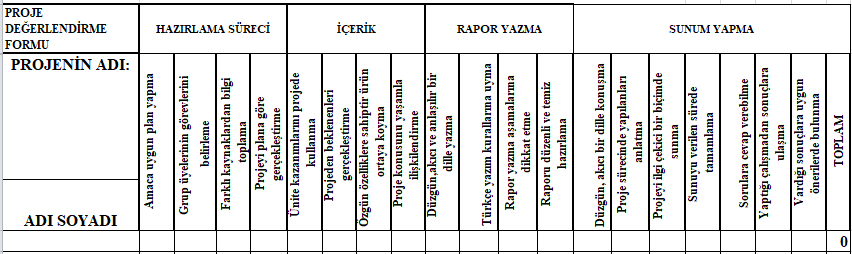 17. Gerek ders esnasında, gerek okul içinde, gerekse nöbetlerde, öğrencilerin ve öğretmenlerin herhangi bir kazayla ve olumsuzlukla karşılaşmaması için gerekli iş sağlığı ve iş güvenliği tedbirlerinin alınması gerektiği ifade edildi. Bu konuda okul idaresi, nöbetçi öğretmen ve hizmetli ile işbirliği yapılmasının yararlı olacağı belirtildi.18. Müdür yardımcısı Gülden SANRI  2019–2020 Eğitim-Öğretim yılının başarılı bir yıl olmasını dileyerek toplantıyı bitirdi.ALINAN KARARLAR1. Yıl içinde yapılacak çalışmaların planlanmasının çalışma takvimine uygun olmasına,2. Matematik dersi konularının işlenişinde değişiklikler göz önünde bulundurularak öğretim programına, kazanımlara, etkinliklere ve ara disiplinlere dikkat edilmesine,3.Günlük planların ve derste yapılacak etkinliklerin okul ve çevre imkânları göz önüne alınarak yapılmasına ve gerektiğinde değişikliğe gidilmesine 4.Derse hazırlık için planlama (günlük plan) yapılmasına,5.Derslerde soru – cevap, tartışma, düz anlatım, karşılaştırma, drama, örnekleme, , problem çözme gibi öğrenciyi aktif kılan yöntemlerin kullanılmasına,6. Konuların işlenişinde “yakından uzağa, somuttan soyuta, basitten karmaşığa” ilkelerine uyulmasına,7. Eğitimin görselleşmesi ve bilgilerin daha uzun süre muhafazası için okul imkanları dahilinde akıllı tahta, EBA ve diğer yardımcı kaynaklar kullanılmasına,8. Yazılı sınavların toplantıda belirlenen haftalar içinde yapılmasına,Yazılı sınavlarda kısa cevaplı tekniklerin ve test tekniğinin uygulanmasına, konuların tamamını kapsayan soruların sorulmasına, ders içi performans notlarının dersin işlenişi sırasında öğrencilerin ders veya derslerdeki etkinlikleri neticesine göre verilmesine,9.Yıl içerisinde öğrencilere her dönem ya da eğitim öğretim yılı içerisinde en az 1 proje ödevi verilebileceğine, bu ödevlerin dereceli puanlama sistemine göre değerlendirilmesine, 10.Proje ödevi değerlendirme ölçeğinin örneğe uygun olarak yapılmasına, karar verildi.     Emel KILINÇ                                                                      Funda MADENCİMatematik Öğretmeni                                                             Matematik Öğretmeni  Merve D. BEKLER                                                                 Canan ŞENKAYAMatematik Öğretmeni                                                              Matematik Öğretmeni     Esra BAYDAR                                                                         Gamze SIDARMatematik Öğretmeni                                                               Matematik ÖğretmeniMehmet Can AKCILMatematik ÖğretmeniGülden SANRIMüdür YardımcısıAkın AYOkul MüdürüOkul öncesi, ilkokul birinci sınıf, ortaokul ve imam hatip ortaokullarının 5 inci sınıflarındaki öğrencilerin eğitim ve öğretime hazırlanması05-06 Eylül 20192019-2020 Öğretim Yılının Başlangıcı9 Eylül 2019, PazartesiCumhuriyet Bayramı29 Ekim 2019, Salı Atatürk’ü Anma Günü ve Atatürk Haftası10 -16 Kasım 20191. Ara Tatil18-22 Kasım 2019Yılbaşı Tatili01 Ocak 2020, Çarşamba1.Dönemin Sona Ermesi17 Ocak 2020, CumaYarıyıl Tatili20-31 Ocak 20202.Yarıyıl Başlangıcı03 Şubat 2020, Pazartesi2. Ara Tatil06-10 Nisan 202023 Nisan Ulusal Egemenlik ve Çocuk Bayramı23 Nisan 2020, PerşembeEmek ve Dayanışma Bayramı1 Mayıs 2020, Cuma19 Mayıs Atatürk’ü Anma Gençlik ve Spor Bayramı19 Mayıs 2019, SalıRamazan Bayramı 24-25-26 Mayıs 2020 2019-2020 Öğretim Yılının Sona Ermesi19 Haziran 2020, CumaDönemYazılı SayısıYazılı ŞekliYazılı Tarihleri
1.Dönem1Klasik, Boşluk Doldurma, Doğru Yanlış Çoktan Seçmeli, EşleştirmeKasım Ayının 2. Haftası
1.Dönem2Çoktan seçmeli ( Ortak Sınav )Ocak Ayının 2.Haftası2.Dönem1Klasik, Boşluk Doldurma, Doğru Yanlış Çoktan Seçmeli, EşleştirmeMart Ayının 4.Haftası2.Dönem2Çoktan seçmeli ( Ortak Sınav )Haziran Ayının 1. Haftası